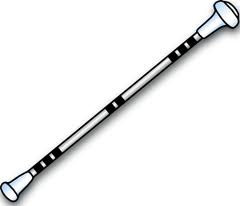 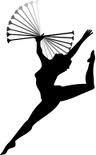 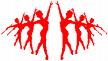 CLASS FEES:					                                                                                       Yearly registration Fee 		$35.00                                                                                       Class Fee/per month                       $75.00                                                                                       Class Fee/per session		$200.00							             	      Payment is due the first week of each month or session			Sessions run in 3 month sets (Sept-Nov / Dec-Feb / Mar-May)	       NO REFUNDS FOR ANY CLASS			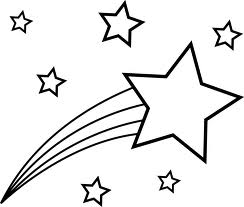 Other costs associated with these classes:Baton:			NEW			$32.10Used (If Available)	$5.00-$10.00Performance Outfit				$35.00-$43.00 (used $20.00)Twirling Shoes 		NEW			$42.80  (used $5.00-$20.00)Tights 						$13.91 (child) -$16.05 (adult)